Звіт студентів  про здійснену роботу під час дистанційного навчання здійснюється наступним чином:У вигляді проходження ТЕСТУ (наприклад, Тестові завдання до теми). Натискаєте на значок 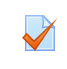 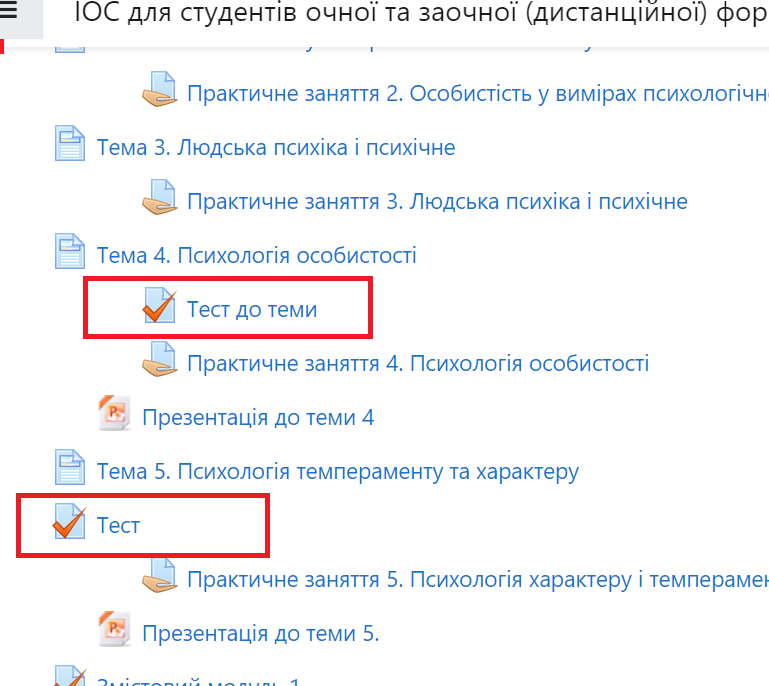 Далі висвітлюється кількість дозволених спроб для проходження тесту та обмеження в часі. Зверніть увагу на кінцевий термін здачі!!! Натискаємо ПОЧАТИ ТЕСТУВАННЯ.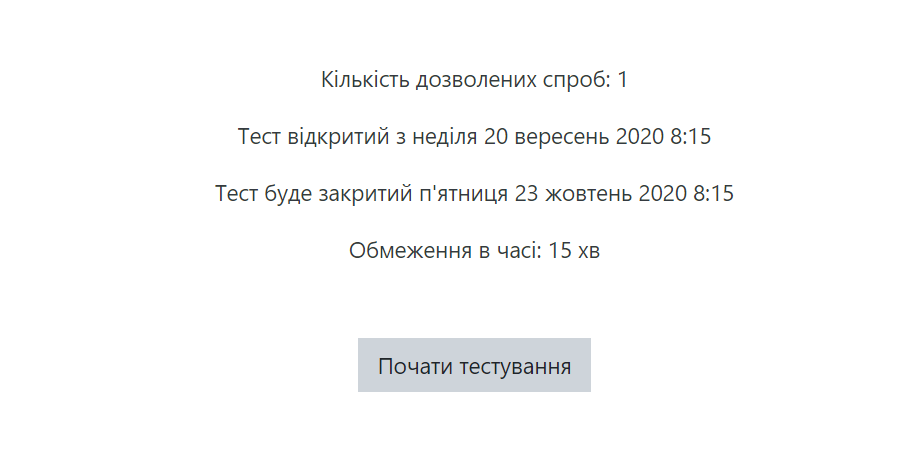 У вигляді прикріплення файлу. Опрацювавши теоретичний матеріал потрібно виконати ЗАВДАННЯ до лекції або до практичного заняття. Потрібно натиснути значок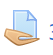 (наприклад, практичне заняття № 9) див. рис. ↓. 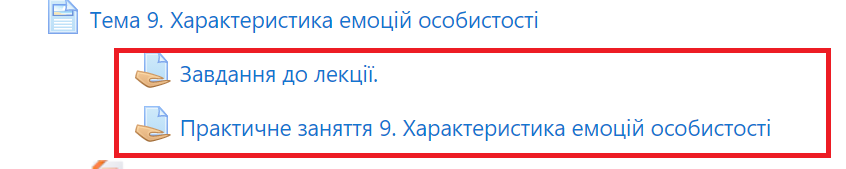 Виконавши завдання Вам необхідно його відправити викладачу для перевірки та оцінення. Зверніть увагу на кінцевий термін здачі, після закінчення терміну неможливо буде загрузити виконану роботу. Натискаємо  ЗДАТИ РОБОТУ.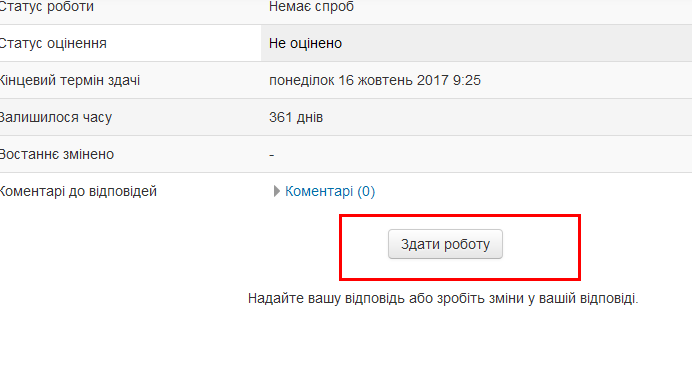 В наступному вікні бачимо два способи здачі виконаної роботи: Текст онлайн – де Ви можете зразу друкувати свою відповідь;Завантаження файлу - прикріплюєте файл  Word з відповідями. 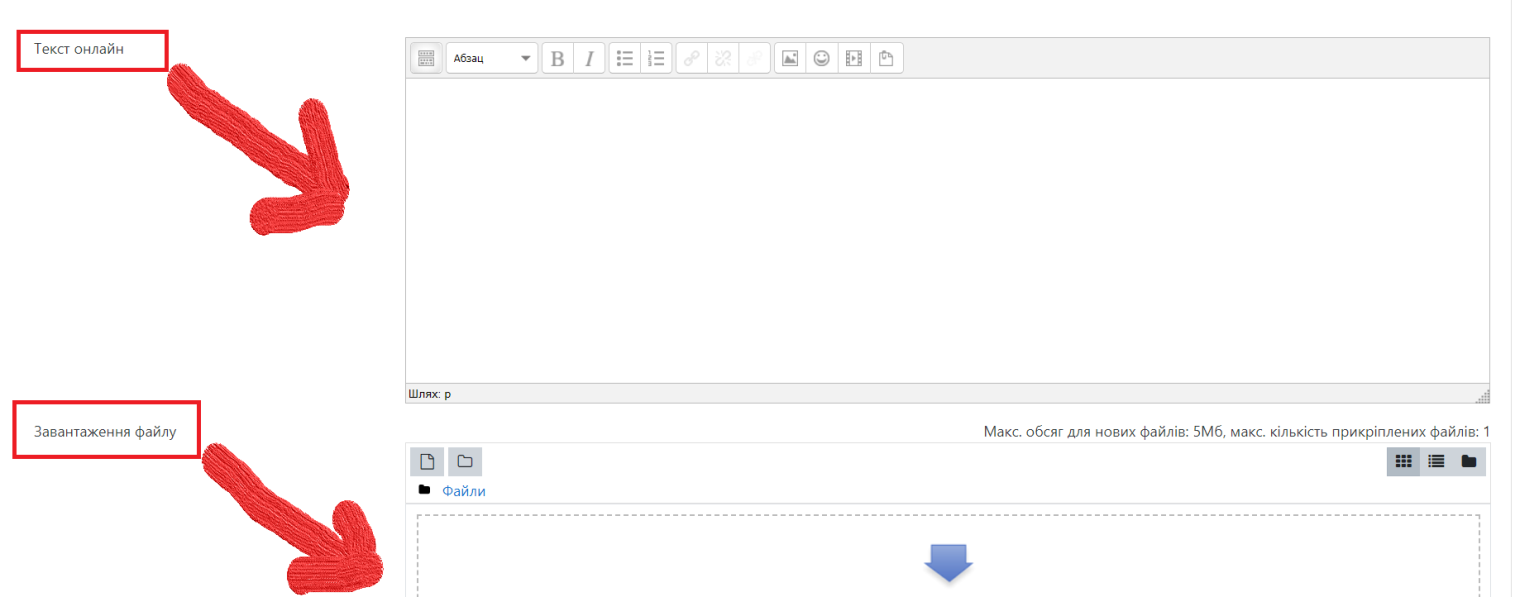 Натискаємо ЗБЕРЕГТИ та обов’язково ВІДПРАВИТИ НА ОЦІНЕННЯ.Натиснувши іще раз на завдання  Ви можете побачити чи ваша робота оцінена та можливо викладач написав коментар до виконаної роботи.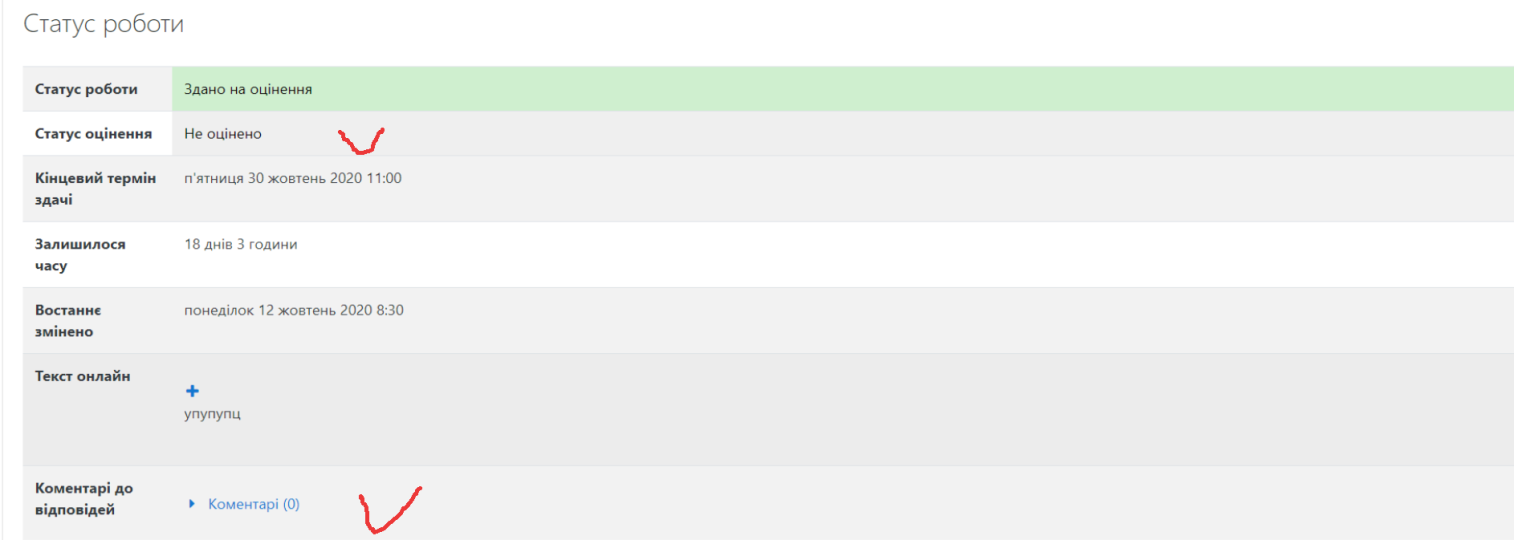 